Fill In The Blanks…	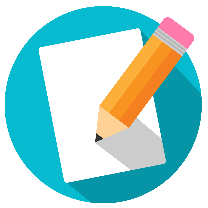 Upper and Lower BoundsLevel of AccuracyLower BoundUpper BoundError Interval